                                               Curriculum Vitae               Persoonlijke gegevens	                      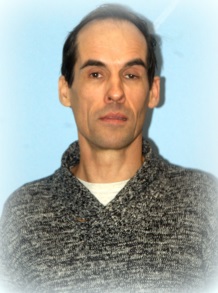 Naam:                            Rob Reus                        Adres:                            Haagsebos 96                                         2715 XS, ZoetermeerTelefoon:                      0641462643E-mail:                           reus.r@ziggo.nl Geboortedatum:         31/10/1964Rijbewijs:                      A+B         ProfielCollega’s  zien mij als een collegiaal iemand. Als iemand die accuraat is, die planmatig werkt en het belangrijk vindt werk van goede kwaliteit te leveren. Ik kan goed luisteren en probeer altijd een oplossing voor een probleem of problemen te vinden. Voorts ben ik stressbestendig en flexibel. Overwerken is voor mij geen probleem.WerkervaringJan. 2016- juli 2016   Consulent	  Formulierenbrigade                                        Taken:                                        Klanten helpen met het invullen van allerlei formulieren en het schrijven van  bezwaarschriften. Klanten helpen met de aangifte van hun inkomstenbelasting en ze helpen met het op orde brengen van hun administratie. Instanties bellen om betalingsregelingen te treffen voor klanten.  2013- heden                Begeleider van anderstaligen                                         Gilde SamenspraakTaken: Ik help anderstaligen  met de Nederlandse taal.1998- heden                Vertaler Engels(freelance)Menken BV, Nederlands-Amerikaans Genootschap, Fontana Inter-national, Translation Office en Vertaalbureau Urgent. Taken:Het vertalen vanuit het Nederlands naar het Engels en vice versa vanalgemene teksten, toeristische teksten, reisteksten, sportteksten, teksten over kunst, culturele teksten, literaire teksten en licht technische teksten.Apr. 2015- okt2015  Telefonisch verkoperVoipfonieTaken:Ik verkocht belabonnementen aan bedrijven en hield de administratie daarvan bij.      2000-2012                   Administratief medewerker                                          Taken:Administratief werk verricht waaronder de afhandeling van orders, het aanvragen van magazijnverplaatsingen, het invoeren in het automatiseringsstysteem van locatieveranderingen in het magazijn en het onderhouden van contacten met chauffeurs. 1998-2000	     Administratief medewerker   		            Nutricia,Zoetermeer                                         Taken:                                          Diverse  administratieve werkzaamheden verricht waaronder het afmelden van orders en het afhandelen van orders.                                           1996-1998                    Administratief  medewerker   BOAS,Zoetermeer  Taken:  Diverse administratieve werkzaamheden verricht waaronder het                                                onderhouden van contacten met klanten.Opleidingen en cursussen1994-1997                 Haagse Hogeschool voor Tolk-Vertaler,tegenwoordig Hogeschool 	 West-Nederland voor Vertaler-Tolk geheten Engels,diploma behaald1987-1989                 Universiteit Leiden,geschiedenis1985-1987	         VWO,diploma behaald1982-1984                 HAVO,diploma behaald1978-1982	  MAVO,diploma behaald TaalvaardighedenNederlands:              uitstekendEngels:                        uitstekendFrans:                          goedDuits:	  redelijkInteresses en hobby’sKijken naar BBC, BBC World,CNN en Al Jazeera. Kijken naar actualiteitenprogramma’s en programma’s over geschiedenis. Lezen, met name van thrillers en van boeken over geschiedenis. Sporten: wielrennen en joggen. Ik rij motor. 